RENCANAPEMBELAJARAN(Course Plan)NAMA MATA KULIAHINSTITUT TEKNOLOGI HARAPAN BANGSA20182017/2018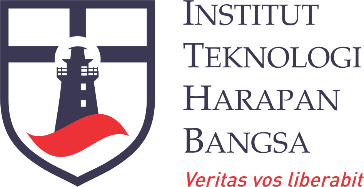 Course PlanKU-205Kalkulus 2Maclaurin Hutagalung, Ph.D.DEPARTEMEN TEKNOLOGI INFORMASIINSTITUT TEKNOLOGI HARAPAN BANGSA2018SEMESTER GENAP 2017/2018(KU-205) Kalkulus 2KONTEKS MATA KULIAH DALAM GRADUATE PROFILEMatakuliah ini bertujuan untuk mengembangkan:Kompetensi: kemampuan untuk mengaplikasikan konsep integral pada persoalan-persoalan keteknikanKarakter: sikap yang berorientasi pada tujuan, rajin, dan pantang menyerah.Komitmen: kesadaran dan komitmen untuk menyelesaikan masalah secara logis dan terstruktur di manapun mahasiswa kelak berkarir.SASARAN KULIAH (LEARNING OUTCOMES)Setelah mengikuti mata kuliah ini mahasiswa diharapkan untuk mampu:Menjelaskan integral sebagai konsep luasMenjelaskan teorema fundamental kalkulusMencari nilai integral dari suatu fungsiMenyelesaikan persoalan keteknikan dengan mengaplikasikan konsep integralMATERI KULIAHKonsep luas, limit, notasi sigma, teorema fundamental kalkulus, nilai rata-rata, fungsi eksponensial, trigonometri, fungsi periodik, pecahan parsial, tabel integral, model matematikaDAFTAR PUSTAKAHoward Anton, Irl Bivens, and Stephen Davis, Calculus, John Wiley & Sons, 10th ed., 2012.Purcell, E.J. and Varberg D., Calculus 8th edition, Prentice Hall, 2000.Purcell, E.J. and Varberg D., Kalkulus edisi 5, Erlangga, 1992.EVALUASI DAN PENILAIANKEHADIRAN	Minimal 80% sebagai syarat diprosesnya nilai.KUIS Direncanakan akan dilaksanakan beberapa kali selama 1 semester dengan menggunakan bahan yang akan/sudah dipelajari. Perkiraan jadwal pelaksanaan quiz akan diumumkan di kelas. Jika ada mahasiswa yang berhalangan hadir, maka tidak akan diadakan quiz susulan.TUGASTugas diberikan untuk memeriksa keseriusan mahasiswa dalam mengikuti kuliah ini. Selain itu, lewat tugas mahasiswa diberi kesempatan untuk menjelaskan cara pengerjaan soal secara lisan.JADWAL PERKULIAHANProgram Studi:Teknologi InformasiKode Mata Kuliah:KU-205Bobot SKS:3Status Revisi:0Tanggal Efektif:KALKULUS 2Disiapkan olehDiperiksa olehDisetujui olehMaclaurin Hutagalung, Ph.D.Dr. Herry I. SitepuDr. Ir. Roland Y.H. Silitonga, M.T.Dosen/Dosen PengampuKetua Program StudiDirektur AkademikLearning OutcomesKuis(20%)Tugas(20%)UTS(30%)UAS(30%)Menjelaskan integral sebagai konsep luasMenjelaskan teorema fundamental kalkulusMencari nilai integral dari suatu fungsiMenyelesaikan persoalan keteknikandengan mengaplikasikan konsep integralMINGGU KE-TOPIKTUJUANPERSIAPAN(bahan yang harus  dibaca mahasiswa sebelum kuliah)1Luas daerahIntegral tak tentuMenjelaskan definisi integral sebagai luas daerahMenghitung nilai integral tak tentuRef. 1 Ch. 5.1-5.22Integrasi dengan substitusiDefinisi luas sebagai limitNotasi sigmaMenghitung nilai integral dengan substitusiMenuliskan luas daerah menggunakan notasi sigma dan limitRef. 1 Ch. 5.3-5.4, 5.93Integral tentuMenghitung nilai integral tentuRef. 1 Ch. 5.54Teorema fundamental KalkulusMenjelaskan kegunaan teorema fundamental KalkulusRef. 1 Ch. 5.65Nilai rata-rata fungsi dan aplikasinyaMenghitung nilai rata-rata suatu fungsiRef. 1 Ch. 5.86Integral fungsi eksponensialMenghitung nilai integral fungsi eksponensialRef. 1 Ch. 5.107Ujian Tengah SemesterRef. 1 Ch. 58Integral bagianMencari nilai integral dengan integral bagianRef. 1 Ch. 7.29Integral fungsi trigonometriMencari nilai integral dari fungsi trigonometriRef. 1 Ch. 7.310Substitusi trigonometriMencari nilai integral dengan bantuan substitusi trigonometriRef. 1 Ch. 7.411Integrasi fungsi rasionalMencari nilai integral dari fungsi rasional menggunakan pecahan parsialRef. 1 Ch. 7.512Tabel integralComputer Algebra SystemsMembaca tabel integralMenyelesaikan persoalan integral dengan bantuan komputerRef. 1 Ch. 7.613Integral improperMencari nilai integral improperRef. 1 Ch. 7.814Model matematikaMemodelkan sistem dengan persamaan diferensialRef. 1 Ch. 8.115Ujian Akhir SemesterRef. 1 Ch. 5,7,8.1